Self-guided groups of 10+ booking form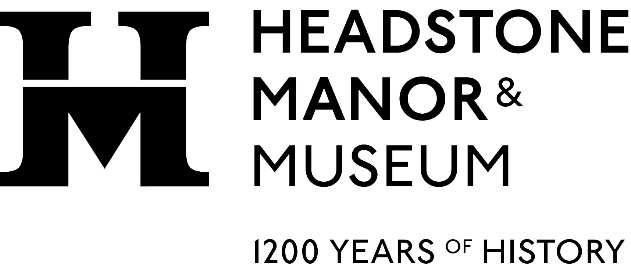 Please return this form completed to info@headstonemanor.org at least two weeks before your preferred date. Group name:Group address:Group phone number:Group contact name: Email address:Group type (e.g adult education, community group):First preferred date: Second preferred date:First preferred time:Second preferred time: Group size:Group accessibility:(The museum is based inside an old building which has some areas that are difficult to reach for disabled visitors. Please let us know the accessible needs of your group and we can let you know if there’s anything we can do to help.)